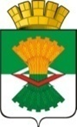 АДМИНИСТРАЦИЯМАХНЁВСКОГО МУНИЦИПАЛЬНОГО ОБРАЗОВАНИЯПОСТАНОВЛЕНИЕ05 апреля 2022 года                                             № 216п.г.т. МахнёвоО проведении конкурса на замещение вакантных должностей
муниципальной службы В соответствии с Положением о порядке проведения конкурса на замещение должности муниципальной службы в Махнёвском муниципальном образовании, утвержденным решением Думы Махнёвского муниципального образования                  от 07 апреля 2015 года № 551 (с изменениями от 27.04.2016 № 107,                    от 13.09.2016 № 155, от 18.11.2020 № 21) в связи с наличием вакантных должностей, руководствуясь Уставом Махнёвского муниципального образования, постановляю:1. Объявить конкурс на замещение следующих вакантных должностей муниципальной службы в Администрации Махнёвского муниципального образования:1.1. Глава Махнёвской поселковой администрации;1.2. Главный специалист отдела по управлению имуществом и земельными ресурсами;1.3.Главный специалист отдела строительства, ЖКХ, архитектуры, благоустройства и охраны окружающей среды;1.4. Ведущий специалист отдела культуры, туризма, физической культуры и спорта;1.5. Ведущий специалист бюджетного отдела в Финансовом отделе;1.6. Ведущий специалист по финансовому контролю в Финансовом отделе;1.7. Специалист 1 категории по размещению информации в системе «электронный бюджет» в Финансовом отделе.2. Образовать конкурсную комиссию для проведения конкурса на замещение вакантных должностей муниципальной службы (Приложение № 1).3. Назначить проведение конкурса на замещение вакантных должностей муниципальной службы:3.1. Главы Махнёвской поселковой администрации Администрации Махнёвского муниципального образования на 28 апреля 2022 года в 13-00 часов по местному времени;3.2. Главного специалиста отдела по управлению имуществом и земельными ресурсами на 28 апреля 2022 года в 13-30 часов по местному времени;3.3. Главного специалиста отдела строительства, ЖКХ, архитектуры, благоустройства и охраны окружающей среды на 28 апреля 2022 года в 14-00 часов по местному времени;3.4. Ведущего специалиста отдела культуры, туризма, физической культуры и спорта Администрации Махнёвского муниципального образования на 28 апреля 2022 года в 14-30 часов по местному времени;3.5. Ведущего специалиста бюджетного отдела в Финансовом отделе Администрации Махнёвского муниципального образования на 28 апреля 2022 года в 15-00 часов по местному времени;3.6. Ведущего специалиста по финансовому контролю в Финансовом отделе Администрации Махнёвского муниципального образования на 28 апреля 2022 года в 15-30 часов по местному времени;3.7. Специалиста 1 категории по размещению информации в системе «электронный бюджет» в Финансовом отделе в 16-00 часов по местному времени.4. Опубликовать настоящее постановление и объявление о приеме документов для участия в конкурсе на замещение вакантных должностей муниципальной службы Администрации Махнёвского муниципального образования в газете «Алапаевская искра» не позднее 07 апреля 2022 года.5. Разместить настоящее постановление и объявление о приеме документов для участия в конкурсе на замещение вакантных должностей муниципальной службы Администрации Махнёвского муниципального образования на официальном сайте Махнёвского муниципального образования в сети Интернет не позднее 07 апреля 2022 года.6. Контроль за выполнением настоящего постановления оставляю за собой.Глава Махнёвского муниципального образования          			  А.С. КорелинПриложение № 1к постановлению Администрации Махнёвского муниципального образования от 05.04.2022 г. № 216Конкурсная комиссия
для проведения конкурса на замещение вакантных должностей
муниципальной службы и на включение в кадровый резерв Администрации Махнёвского муниципального образования Свердловской областиКорелин А.С.Кибирева Л.С.Глава Махнёвского муниципального образования, председатель конкурсной комиссииЧлены конкурсной комиссии:Онучин А.В.Кокшарова Г.А.Максимов С.Н.Первый заместитель главы Администрации Махнёвского муниципального образованияЗаместитель главы Администрации Махнёвского муниципального образования по социальным вопросамНачальник отдела строительства, ЖКХ, благоустройства и охраны окружающей среды Администрации Махнёвского муниципального образованияКозуб С.А.Качанова Н.Н.И.о. начальника отдела образования и молодежной политики Администрации Махнёвского муниципального образованияНачальник отдела по управлению имуществом и земельными ресурсами Администрации Махнёвского муниципального образования.